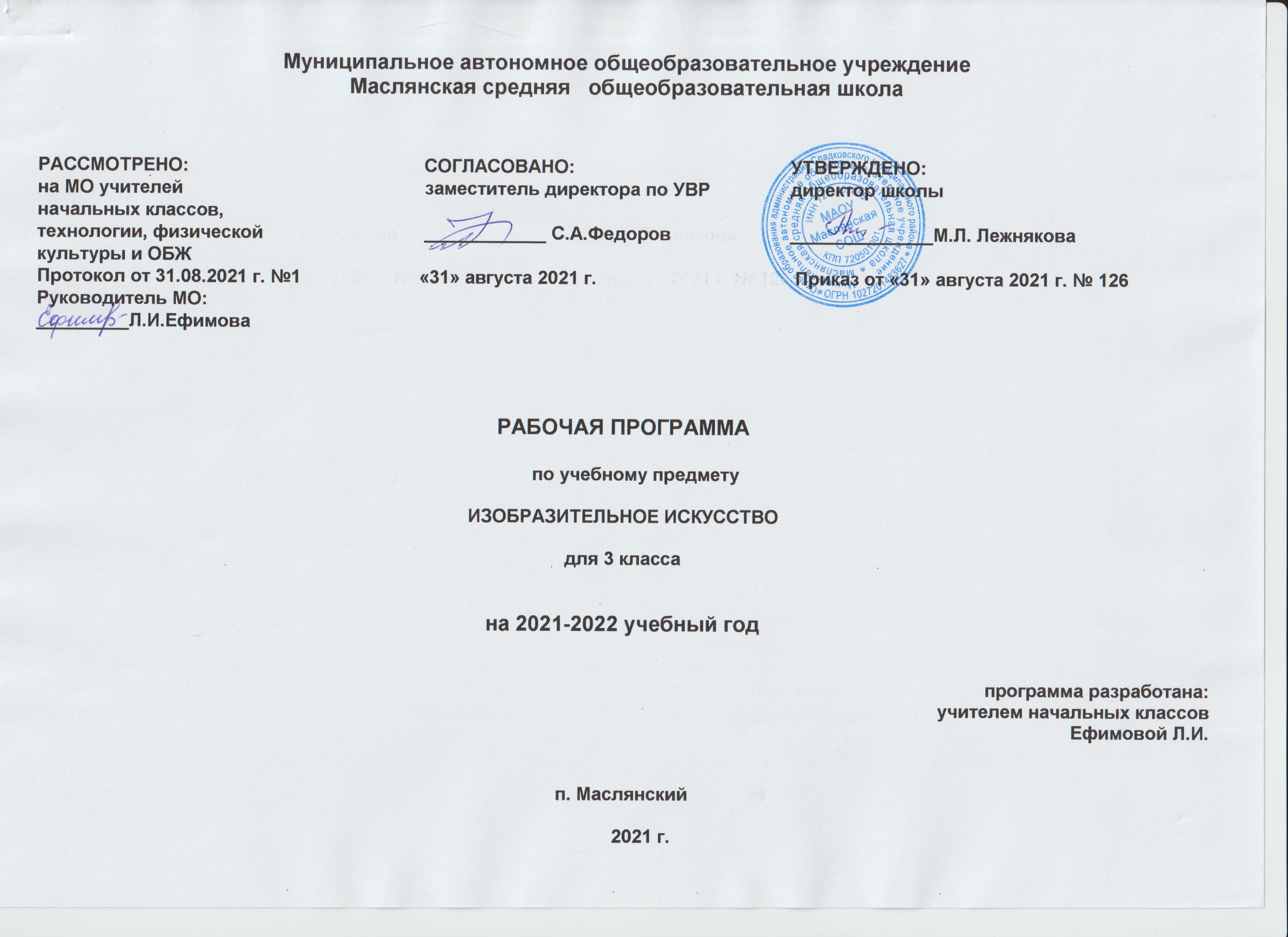 ИЗОБРАЗИТЕЛЬНОЕ ИСКУССТВОПланируемые результаты освоения содержания учебного предмета 	В результате изучения изобразительного искусства на ступени начального общего образования у обучающихся будут сформированы:духовные начала личности и целостная картина мира;основы художественной культуры;понимание роли искусства в жизни человека;представления о выразительных возможностях языка изобразительного искусства;потребность в творческом проявлении;наглядно-образное мышление, способность к порождению замысла, фантазия, воображение;умение ставить перед собой художественную задачу и находить пути её реализации в художественном материале;способность формулировать эстетическую, художественную оценку, выражать своё отношение к происходящему;понимание красоты родной природы, любовь к культуре своего народа, региона, знание основ его мировоззрения, патриотизм.Учащиеся научатся:создавать элементарные композиции на заданную тему на плоскости и в пространстве;использовать выразительные средства изобразительного искусства — цвет, свет, колорит, ритм, линию, пятно, объём, симметрию, асимметрию, динамику, статику, силуэт и др.;работать с художественными материалами (красками, карандашом, ручкой, фломастерами, углём, пастелью, мелками, пластилином, бумагой, картоном и т. д.);различать основные и составные, тёплые и холодные цвета, пользоваться возможностями цвета (для передачи характера персонажа, эмоционального состояния человека, природы), смешивать цвета для получения нужных оттенков;выбирать средства художественной выразительности для создания художественного образа в соответствии с поставленными задачами;создавать образы природы и человека в живописи и графике; выстраивать композицию в соответствии с основными её законами (пропорция; перспектива; контраст; линия гори зонта: ближе — больше, дальше — меньше; загораживание; композиционный центр);   понимать форму как одно из средств выразительности;   отмечать разнообразие форм предметного мира и передавать их на плоскости и в пространстве;   видеть сходство и контраст форм, геометрические и природные формы, пользоваться выразительными возможностями       силуэта;   использовать разные виды ритма (спокойный, замедленный, порывистый, беспокойный и т. д.) для придания выразительности своей работе;передавать с помощью линии, штриха, пятна особенности художественного образа, эмоционального состояния человека, животного, настроения в природе;использовать декоративные, поделочные и скульптурные материалы в собственной творческой деятельности для создания фантастического художественного образа;создавать свой сказочный сюжет с вымышленными героями, конструировать фантастическую среду на основе существующих предметных и природных форм;изображать объёмные тела на плоскости;использовать разнообразные материалы в скульптуре для создания выразительного образа;применять различные способы работы в объёме — вытягивание из целого куска, налепливание на форму (наращивание формы по частям) для её уточнения, создание изделия из частей;использовать художественно-выразительный язык скульптуры (ракурс, ритм);чувствовать выразительность объёмной формы, многосложность образа скульптурного произведения, выразительность объёмных композиций, в том числе многофигурных;понимать истоки и роль декоративно-прикладного искусства в жизни человека;приводить примеры основных народных художественных промыслов России, создавать творческие работы по мотивам народных промыслов;понимать роль ритма в орнаменте (ритм линий, пятен, цвета), использовать ритм и стилизацию форм для создания орнамента, передавать движение с использованием ритма элементов;понимать выразительность формы в декоративно-прикладном искусстве;использовать законы стилизации и трансформации природных форм для создания декоративной формы;понимать культурно-исторические особенности народного искусства;понимать условность и многомерность знаково-символического языка декоративно-прикладного искусства;приводить примеры ведущих художественных музеев страны, объяснять их роль и назначение.Учащиеся получат возможность научиться:пользоваться средствами выразительности языка живописи, графики, декоративно-прикладного искусства, скульптуры, архитектуры, дизайна и художественного конструирования в собственной художественно-творческой деятельности;выражать в собственном творчестве отношение к поставленной художественной задаче, эмоциональные состояния и оценку, используя выразительные средства графики и живописи;видеть, чувствовать и передавать красоту и разнообразие родной природы;понимать и передавать в художественной работе различное и общее в представлениях о мироздании разных народов мира;активно работать в разных видах и жанрах изобразительного искусства (дизайн, бумажная пластика, скульптура, пейзаж, натюрморт, портрет и др.), передавая своё эмоциональное состояние, эстетические предпочтения и идеалы;работать в историческом жанре и создавать многофигурные композиции на заданные темы и участвовать в коллективных работах, творческо-исследовательских проектах;воспринимать произведения изобразительного искусства и определять общие выразительные возможности разных видов искусства (композицию, форму, ритм, динамик\. пространство);переносить художественный образ одного искусства на язык другого, создавать свой художественный образ;работать с поделочным и скульптурным материалом, создавать фантастические и сказочные образы на основе знакомства с образцами народной культуры, устным и песенным народным творчеством и знанием специфики современного дизайна;участвовать в обсуждениях произведений искусства и дискуссиях, посвящённых искусству;выделять выразительные средства, использованные художником при создании произведения искусства, объяснять сюжет, замысел и содержание произведения;проводить коллективные и индивидуальные исследования по истории культуры и произведениям искусства (история создания, факты из жизни автора, особенности города, промысла и др.);использовать ИКТ в творческо-поисковой деятельности.Личностные, метапредметные и предметные результаты освоения курса «Изобразительное искусство»Личностные результаты:целостное, гармоничное восприятие мира;интерес к окружающей природе, к наблюдениям за природными явлениями;умение формулировать, осознавать, передавать своё настроение, впечатление от увиденного в природе, в окружающей действительности;способность выражать свои чувства, вызванные состоянием природы;способность различать звуки окружающего мира (пение птиц, шум ветра и деревьев, стук дождя, жужжание насекомых, уличный гул, различные звуки машин, голоса людей в доме, в школе, в лесу);представление о том, что у каждого живого существа своё жизненное пространство;самостоятельная мотивация своей деятельности, определение цели работы (задания) и выделение её этапов;умение доводить работу до конца;способность предвидеть результат своей деятельности;адекватная оценка результатов своей деятельности;способность работать в коллективе;умение работать индивидуально и в малых группах;готовность слушать собеседника, вести диалог, аргументированно отстаивать собственное мнение.Метапредметные результаты:постановка учебной задачи и контроль её выполнения (умение доводить дело до конца);принятие и удержание цели задания в процессе его выполнения;самостоятельная мотивация учебно-познавательного процесса;самостоятельная мотивация своей деятельности, определение цели работы (задания) и выделение её этапов;умение проектировать (планировать) самостоятельную деятельность в соответствии с предлагаемой учебной задачей;умение критически оценивать результат своей работы и работы одноклассников на основе приобретённых знаний;умение применять приобретённые знания по одному предмету при изучении других общеобразовательных дисциплин;умение выполнять по образцу и самостоятельно действия при решении отдельных учебно-творческих задач;умение проводить самостоятельные исследования;умение проектировать (планировать) самостоятельную деятельность в соответствии с предлагаемой учебной задачей;умение критически оценивать результат своей работы и работы одноклассников на основе приобретённых знаний;умение находить нужную информацию в Интернете;участие в тематических обсуждениях и выражение своих предложений;умение формулировать ответ на вопрос в соответствии с заданным смысловым (логическим) содержанием;обогащение словарного запаса, развитие умения описывать словами характер звуков, которые «живут» в различных уголках природы, понимать связь между звуками в музыкальном произведении, словами в поэзии и прозе;умение пересказывать небольшие тексты (сказки, рассказы), вычленять сюжет, сочинять собственный сюжет, создавать мини-рассказы по своему сюжету;понимание и передача своих впечатлений от услышанного, увиденного, прочитанного (в музыке, литературе, народной речи, разных видах и жанрах искусства);умение сопоставить события, о которых идёт речь в произведении, с собственным жизненным опытом, выделение общего и различного между ними;умение объяснить, чем похожи и чем различаются традиции разных народов в сказках, орнаменте, оформлении жилища, в обустройстве дома в целом.Предметные результаты:сформированность представлений об искусстве, о связи искусства с действительностью и умение объяснить это на доступном возрасту уровне;умение анализировать и сравнивать произведения искусства по настроению, которое они вызывают, элементарно оценивать их с точки зрения эмоционального содержания;умение сравнивать описания, произведения искусства на одну тему;способность обосновывать своё суждение, подбирать слова для характеристики своего эмоционального состояния и героя произведения искусства;умение высказывать предположения о сюжете по иллюстрации (самостоятельное развитие сюжета), рассказывать о своём любимом произведении искусства, герое, картине, спектакле, книге;умение фиксировать своё эмоциональное состояние, возникшее во время восприятия произведения искусства;сформированность представлений о природном пространстве и архитектуре разных народов;сформированность представлений о связи архитектуры с природой, знаний архитектурных памятников своего региона, их истории;активное участие в обсуждении роли искусства в жизни общества и человека;понимание влияния природного окружения на художественное творчество и понимание природы как основы всей жизни человечества;понимание зависимости народного искусства от природных и климатических особенностей местности, его связи с культурными традициями, мировоззрением народа;умение объяснить, чем похожи и чем различаются традиции разных народов в сказках, орнаменте, оформлении жилища, в обустройстве дома в целом;умение создавать образный портрет героя в разных видах и жанрах искусства — словесном, изобразительном, пластическом, музыкальном;умение развивать предложенную сюжетную линию (сочинение общей сказки, пьесы и т. п.);сформированность навыков использования средств компьютерной графики в разных видах творческой деятельности;умение выражать в беседе своё отношение к произведениям разных видов искусства (изобразительного, музыкального; хореографии, литературы), понимать специфику выразительного языка каждого из них;умение выбирать выразительные средства для реализации творческого замысла;умение сравнивать произведения на одну тему, относящиеся к разным видам и жанрам искусства;умение распознавать выразительные средства, использованные автором для создания художественного образа, выражения идеи произведения;умение использовать элементы импровизации для решения творческих задач.Содержание программы (34 часа)Развитие дифференцированного зрения: перенос наблюдаемого в художественную форму (изобразительное искусство и окружающий мир) (17 часов)Овладение основами языка живописи и графики. Передача разнообразия и красоты природы средствами живописи, графики. Изображение природного пейзажа в жанровых сценах, натюрморте, иллюстрациях. Передача ритмического своеобразия природного ландшафта с помощью выразительных средств изобразительного искусства. Создание цветовых графических композиций в технике компьютерной графики. Запечатление объектов природы с помощью фотоаппарата. Понимание и изображение природного ритма. Отделение главного от второстепенного. Выделение композиционного центра. Создание композиции на плоскости на заданную тему. Выбор формата в зависимости от темы и содержания. Выбор художественных материалов. Создание эскизов будущей работы с помощью компьютерной графики. Передача воздушной перспективы графическими средствами. Выбор и освоение картинной плоскости в зависимости от творческого замысла. Использование в работе средств компьютерной графики. Эксперименты с цветом: выполнение растяжек, получение новых неожиданных цветов. Создание плавных переходов цвета. Овладение приёмами самостоятельного составления натюрморта. Изображение с натуры предметов конструктивной формы. Сознательный выбор формата, преодоление измельчённости изображения. Передача смысловой связи предметов в натюрморте. Передача движения. Работа с натуры и по наблюдению. Выполнение кратких зарисовок (набросков) фигуры человека с натуры и по представлению в разных положениях. Работа в одной цветовой гамме. Передача объёма графическими средствами. Передача формы предмета с помощью штриха. Передача контраста и нюанса в объёме (лепка из глины или пластилина). Освоение профессиональной лепки. Создание объёмно-пространственной композиции. Передача ритма и динамики при создании художественного образа. Создание эскизов архитектурных сооружений на основе природных форм (по описанию в сказках). Выражение замысла в рельефных эскизах. Работа в группах по три — пять человек. Поиск в Интернете музейных экспозиций. Освоение техники бумажной пластики. Создание эскизов одежды по мотивам растительных форм.Развитие фантазии и воображения (11 часов)Передача настроения и ритма музыкального и поэтического произведения графическими средствами. Использование цветового разнообразия оттенков. Композиционный центр и ритмическое изображение пятен и линий. Передача индивидуальной манеры письма. Передача контрастных отношений в разных пространствах с помощью цвета, линии, штриха, в том числе в технике компьютерной графики. Передача смысловой зависимости между элементами изображения путём выбора формата, материала изображения. Передача содержания художественного произведения в графической иллюстрации. Соотнесение содержания книги с иллюстрациями и художественным оформлением шрифта текста. Создание своих буквиц для сказочных произведений, оригинальных вариантов заглавной буквы своего имени, отражение в образе буквы своего характера и интересов. Оформление сцены к спектаклю (игровому или кукольному). Работа в коллективе, распределение обязанностей. Использование музыкального материала для передачи настроения и эстетического образа пространства. Создание игрушки по мотивам народных художественных промыслов. Использование в украшении игрушек мотивов растительного и животного мира. Соотнесение характера украшения, орнамента и его расположения в зависимости от декоративной формы. Раскрытие символики цвета и изображений в народном искусстве. Коллективное исследование на тему «Знаки и символы русского народа». Передача равновесия в изображении, выразительность формы в декоративной композиции: обобщённость, силуэт.Художественно-образное восприятие произведений изобразительного искусства (музейная педагогика) (6 часов)Выражение в словесной форме своих представлений о видах изобразительного искусства. Участие в обсуждении содержания и выразительных средств произведений изобразительного искусства. Коллективное исследование по данной теме. Поиск и объяснение общего и различного в языке разных видов искусства. Выражение в беседе своего отношения к произведениям разных видов искусства (изобразительного, музыкального; хореографии, литературы), понимание специфики художественного языка каждого из них. Классификация произведений изобразительного искусства по видам и жанрам. Ведущие художественные музеи России и своего региона. Объяснение символики в народном и декоративно-прикладном искусстве, функциональности, практической значимости произведений декоративно-прикладного искусства. Представление о связи архитектуры с природой. Архитектурные памятники региона, их история.Региональная специфика базового компонента 10% от общего количества часов заключается в обновлении содержания образования, направленного на изучение культурных особенностей в рамках предмета изобразительное искусство.Организация учебных занятий в соответствии с учебным планом предусматривает использование разнообразных форм: экскурсий, соревнований и др. из расчёта не менее 1 ч в четверть.Тематическое планирование с учётом рабочей программы воспитания с указанием количества часов, отведённых на изучение темыРеализация рабочей программы воспитания в урочной деятельности направлена на формирование понимания важнейших социокультурных и духовно-нравственных ценностей. Механизм реализации рабочей программы воспитания: - установление доверительных отношений между педагогическим работником и его обучающимися, способствующих позитивному восприятию обучающимися требований и просьб педагогического работника, привлечению их внимания к обсуждаемой на уроке информации, активизации их познавательной деятельности; - привлечение внимания обучающихся к ценностному аспекту изучаемых на уроках явлений, организация их работы с получаемой на уроке социально значимой информацией – инициирование ее обсуждения, высказывания обучающимися своего мнения по ее поводу, выработки своего к ней отношения; - применение на уроке интерактивных форм работы с обучающимися: интеллектуальных игр, стимулирующих познавательную мотивацию обучающихся; проведение предметных олимпиад, турниров, викторин, квестов, игр-экспериментов, дискуссии и др.; - демонстрация примеров гражданского поведения, проявления добросердечности через подбор текстов для чтения, задач для решения, проблемных ситуаций для обсуждения, анализ поступков людей и др.;- применение на уроках групповой работы или работы в парах, которые учат обучающихся командной работе и взаимодействию с другими обучающимися; включение в урок игровых процедур, которые помогают поддержать мотивацию обучающихся к получению знаний, налаживанию позитивных межличностных отношений в классе, помогают установлению доброжелательной атмосферы во время урока. - посещение экскурсий, музейные уроки, библиотечные уроки и др.;- приобщение обучающихся к российским традиционным духовным ценностям, включая культурные ценности своей этнической группы, правилам и нормам поведения в российском обществе; - побуждение обучающихся соблюдать на уроке общепринятые нормы поведения, правила общения, принципы учебной дисциплины, самоорганизации, взаимоконтроль и самоконтроль.Оценочные процедуры в 3 классепо изобразительному искусству№ п/п№ п/пТема урокаКоличество часовРазвитие дифференцированного зрения: перенос наблюдаемого в художественную форму(изобразительное искусство и окружающий мир) Развитие дифференцированного зрения: перенос наблюдаемого в художественную форму(изобразительное искусство и окружающий мир) 1711Природное пространство в творчестве художника: пейзаж, натюрморт. «Букет из осенних листьев».122Освоение картинной плоскости. Работы на пленэре — этюды.13. 3. Открытое и закрытое пространство. «Облака и птицы в небе».14. 4. Ритм и орнамент в жизни и в искусстве: день и ночь, времена года, время суток; природный ландшафт: горы, реки, леса, поля, озёра. 15. 5. Освоение и выбор формата изобразительной плоскости «Гнездо аиста над деревней», «Грозовые тучи», «Ночь, метель, улица», «Закат солнца, сумерки», «Весна».16. 6. Освоение понятий «перспектива» и «воздушная перспектива». Изображение полёта журавлиной стаи в композиции «Журавлиная стая на восходе солнца». 17. 7. Освоение и закрепление понятий контраста, нюанса в форме, цвете, размере. «Яхты в море», «Солнечный день в горах», «Зимний пасмурный день в горах», «Прогулка в парке». Картинная галерея (выставка работ учащихся).18. 8. Освоение понятия «тематический натюрморт». Осенний букет», «Морской натюрморт с ракушкой». Арт-встреча «Пять минут с искусством».19. 9. Изображение человека в движении.110. 10. Освоение разнообразных видов штриха. Рисунок с натуры одного предмета округлой формы — яблока, чашки.111. 11. Освоение приёмов стилизации объектов живой природы в творчестве художников-дизайнеров. Выполнение набросков с насекомого.112. 12. Представление о контрасте и нюансе в объёмных формах «Хоккеист и балерина», «Стойкий оловянный солдатик, китайский болванчик и балерина».113. 13. Освоение приёмов лепки фигуры человека «Артисты на арене цирка», «Футбол».114. 14. Работа в малых группах. Освоение навыков сотворчества при создании крупной композиции. Примерная тема: «Детский городок». 115. 15. Создание композиции по мотивам литературных произведений, например, по сказкам Х.-К. Андерсена, Н.Н. Носова, Дж. Родари. «Цветочный город». Игра-соревнование «Знатоки искусства».11616Создание вазы из «камня» для конкретного интерьера на основе информации и впечатлений, полученных на экскурсии в музей. 117. 17. Знакомство с разнообразием растительного мира. Создание своего кораллового острова и заселение его растениями и животными. 1Развитие фантазии и воображения Развитие фантазии и воображения 1118. 18. Отображение природы в музыкальных, литературных произведениях, в живописи, графике. 119. 19. Композиции на передачу контраста в рисунке. «День и ночь», «В гостях у Хозяйки Медной горы», «Дюймовочка в жилище полевой мыши».12020Развитие художественных представлений: звуки ветра, земли, гор, цветов, травы, деревьев, стаи птиц. 12121Чтение художественных произведений (проза, стихи, сказки) с подробным описанием (природы, местности, настроения, внешности человека), их передача в графических образах (иллюстрации).122. 22. Коллективные творческие исследования, связанные с выявлением особенностей графического решения заглавных букв (буквиц) разными художниками в текстах сказок, былин, сказаний. Создание коллективного алфавита из буквиц, найденных в книгах, журналах, Интернете.12323Создание сюжетных объёмно-пространственных композиций по мотивам театральной постановки. 124. 24. Вовлечение школьников в мир сказочных героев, способных мгновенно изменить пространственную среду в зависимости от своего желания (цветовое, световое, предметное окружение). «Дворец сказок». Театрализация сказки В. Сутеева «Под грибом».125. 25. Зависимость формы предмета от его назначения и материала, из которого он изготовлен. «Кувшин „Поющий петух“». Декоративная лепка: глина, пластилин.126. 26. Заочное путешествие вместе с коробейниками по ярмаркам и базарам. Изготовление игрушек, можно фигурок в национальных костюмах, в технике бумажной пластики.127. 27. Знакомство с символами и знаками в искусстве и жизни. «Булочник», «Сапожник», «Портной», «Кузнец» Декоративная роспись камня узором. Работа фломастерами или цветными карандашами.128. 28. Формирование представления о характере и форме украшений (драгоценные и поделочные камни). Изготовление бус в подарок Василисе Премудрой или Царевне-лягушке на основе ритма (чередования форм бусин).1Художественно-образное восприятие искусства (музейная педагогика) Художественно-образное восприятие искусства (музейная педагогика) 6 2929Знакомство с видами изобразительного искусства (живопись, графика, скульптура, архитектура, декоративно-прикладное искусство). 130. 30. Восприятие произведений разных видов искусства. Ассорти «Красочный мир».13131Выполнение этюдов, набросков после беседы или посещения музея (выставки). 132. 32. Организация и проведение экскурсий (заочных и очных), бесед, обсуждений. Выполнение творческих самостоятельных работ по материалам обсуждений, экскурсий.133. 33. Выражение художником своего отношения к изображаемому. Художники И.Я. Билибин, А.И. Куинджи, В.М.. Васнецов, В.А. Серов, И.И. Шишкин, В. Ван Гог, И.К. Айвазовский. Виртуальная экскурсия в Музей изобразительного искусства г. Тюмени.13434Экскурсия по архитектурным достопримечательностям посёлка. Беседы, обсуждения, выполнение зарисовок архитектурных сооружений своего региона. 1Учебный период (четверть, полугодие, год)№ работы  (тема)Форма проверкиИсточникиГодИтоговая контрольная работа.Тестhttps://nsportal.ru/shkola/izobrazitelnoe-iskusstvo/library/2020/10/18/kontrolnye-raboty-1-klass 